				PROFIL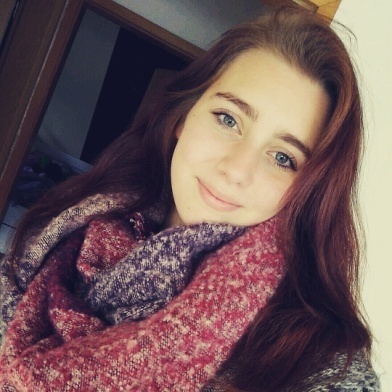 My name is:				Chiara Orts			My birthday:				20.07.2000My hobby:				singing                                          My future plans:	I want to finish school very well and I want to life in a house in a big cityWhatI expect from the project:	I want to get speaking skills and I want to learn a lot about the cultures in other countriesFavorite food:	Spaghetti, Pancakes, Donuts, PizzaFavorite movie:	fack ju göhteFavorite music:	new hits, chartsPets:	dogs and a rabbit